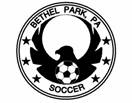      SOCCER ASSOCIATION  BOARD MEETING – May 8, 2012Brian Gorges, President of Bethel Park Soccer Association (BPSA), called the meeting to order at 8:04 PM in the Caucus Room of the Bethel Park Municipal Building.  Board members present were:   Kathleen Tischler, Steve Donovan, Scott DiGiorno, Joe Reichard, Rich Eckert, Matt Yee, Dave Eckert, Joe Reichard, Matt Scott, Kevin Conroy, Steve Minick, Mike Mathias, Dave Eckert, Mike Kunz and Rob Petrick.  Secretary’s Report:  Minutes were distributed & reviewed at the meeting. Motion was made by Scott DiGiorno and second made by Steve Minick to approve the minutes & post to the website.  The motion passed unanimously. Treasurer’s Report: Steve Donovan reported the following financials:  The balance in checking ($5,430.86), savings ($41,091.34), CDs ($18,203.28) totaled $64,725.48.Pending income includes:   n/aIncome included:  n/aExpenses/invoices paid this month: Travel ref fees and flight ref fees of $4195 and $1500, respectively.Pending expenses/invoices to be paid:  Second YES installment of $3,465 with invoices for spring uniforms, decals, etc. and first aid outstanding.President’s Report:    Brian Gorges indicated the academy on Wednesdays started with good reviews after the first session with the girls’ session being full and 10 boys.Keeper training is now up to 20 players and receiving very positive reviews.Committees:Registration –BPSA has 9 of 18 teams attending the PA West Open:Girls:  Duda u10, DiGiorno u11, Herceg u11, Dvorsky u14, Kalogeris u16Boys:  Scott u9, Minick u10, Hoffman u12, Eckert u14Communications –Communication will be via email blast to players regarding evaluations for travel teams.Risk Management: No report.Referees –   Email notifications were sent Sunday and Thursday during this past week and went well although some issues remain.Class for new refs did not take place due to scheduling.  A training prior to fall season can be scheduled.We are paying refs in the average range of other communities with some paying higher.Ref feedback regarding quality at flights and travel is both good.Travel Commissioner & Registrar – Travel evaluations will be held for u9/10/11 & 12.  U13 evaluations will not be held but team determinations will be made upon number of players registered as players can be added until later in June if necessary.Coaches to be made aware of the reduced roster sizes dictated by PA West.Guiding principle due to limited play time with full rosters will be ideally to have the preferred recommendation on number of players as 10 on u9/10 teams although special circumstances could result in 11.  Preferred recommendation on number of players on u11/12 teams ideally is 12 although special circumstances could result in 12.Player to evaluator ratio should be 1 to 10 to enable ample time to evaluate properly.  Potential evaluators to be contacted include:  YES, Bill Wolf, Geo Toomey, Alan Duda, Larry Shaw, possibly Kelly Mehalko.Communication of travel evaluations to include email blast for established dates at Millennium with registration a half hour before start of evaluations.  All players must attend an evaluation session.  If a player does not attend an evaluation, placement on a team is subject to availability.Evaluations to be held at Millennium on June 6 for u11 and 12; June 7 for u9 and u10; June 10 as the make up date for all groups; and June 11 as the rain date.  Specific times to be determined. Registration will be for a full year with the fee structure of $122 for the full year and no refunds to be made.  If you are notified you have been placed on a team, you must register and pay in full by June 29 or be subject to removal from assigned team.Uniforms will be orange and fee will be determined on a budgetary analysis.  Due to PA West regulation changes regarding number of classic players per travel team, various tams may be changing division.  Determinations cannot be made until cup team selections and travel team designations have been finalized.  District Director is to handle the exceptions for the issues surrounding this ruling.Flights – Feedback on structure has been positive.Flight gifts for Flight 1 to 3 will be trophies with Flights 4 and 5 to be determined.  Suggestions in the $4.50 to $5 range can be emailed to Bruce.PR and Fundraising: Tickets remain outstanding for the lottery fundraiser.Chick-Fil-A fundraiser night April 25 raised $100.Fields:Ben Franklin and Neil Armstrong were heavy rolled.Equipment: No report.Community Liaison – No report.Coaching Development –No report.Player Development –Dave Eckert and Brian Gorges to compile list of camps upcoming.Riverhounds may possibly be making an appearance.Old Business– Matt Yee to check the possibility of a team sponsorship by a notary public.Matt Yee to provide detail on purchase of bpsoccer.com domain name.	 New Business –Travel evaluation process, communication and team selection method was discussed at length.  See Travel Commissioner and Registrar heading.Upcoming Dates: Board meeting June 12, 2012.A motion was made to adjourn the meeting Brian Gorges & a second was made by Steve Minick.  All were in favor and the meeting was adjourned at 9:58 pm.Respectfully SubmittedKathleen Tischler, BPSA Secretary